7. SOSIAALINEN KESTÄVYYS  TEHTÄVÄTTehtävä 1. Asetu janalle​​​Olen käynyt tänä vuonna kirjastossa ja/ tai uimahallissa (kyllä/en)​Voin tarvittaessa käyttää julkisia liikennevälineitä, esimerkiksi tulla bussilla kouluun (kyllä/en)​Minusta tuntuu, että nuoria kuunnellaan (kyllä/ei)​Suomessa lääkäriin pääsy on helppoa ja sairaat saavat tarvitsemaansa hoitoa (kyllä/ei) ​Suomessa kenenkään ei tarvitse nähdä nälkää (kyllä/ei) ​Suomessa naiset ja miehet ovat tasa-arvoisia keskenään (kyllä/ei)​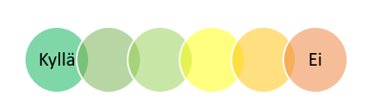 